БОЙОРОК                                                                                       РАСПОРЯЖЕНИЕ«12» октябрь 2021 й.                      	   № 35 р   	               «12» октября 2021 г.«О принятии имущества в казну администрации сельского поселения Старотумбагушевский сельсовет муниципального района Шаранский район Республики Башкортостан»1. Принять в казну с увеличением стоимости:1.1. Детскую площадку в д. Старотумбагушево инвентарный номер 1108520008 на сумму 110 000 руб.1.2. Детскую площадку в д. Темяково инвентарный номер 1108520009 и 1108520010 объединить и увеличить стоимость на сумму 110 000 руб.1.3. Детскую площадку в д. Старый Кичкиняш инвентарный номер 11085200011 на сумму 110 000 руб.2. Принять в казну забор газораспределения в д. Каразыбаш по стоимости использованных материалов при изготовлении на сумму 53 204 руб.3. Контроль за исполнением настоящего распоряжения оставляю за собой.И.о. главы сельского поселения                                М.М. ТимерхановБашкортостан РеспубликаһыныңШаран районымуниципаль районыныңИске Томбағош  ауыл советыауыл биләмәһе ХакимиәтеҮҙәк урамы, 14-се йорт, Иске Томбағош  ауылыШаран районы Башкортостан Республикаһының 452636 Тел.(34769) 2-47-19, e-mail:sttumbs@yandex.ruwww.stumbagush.sharan-sovet.ru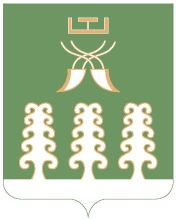 Администрация сельского поселенияСтаротумбагушевский сельсоветмуниципального районаШаранский районРеспублики Башкортостанул. Центральная, д.14 д. Старотумбагушево                             Шаранского района Республики Башкортостан, 452636 Тел.(34769) 2-47-19, e-mail:sttumbs@yandex.ru,www.stumbagush.sharan-sovet.ru